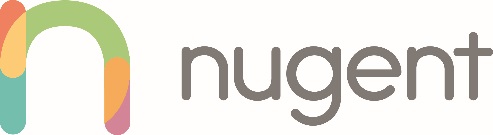 Community Sponsorship – Volunteer visits record sheet Record the key points from the visit and any actions that have resulted.Volunteer name:                                                                    Parish    Volunteer name:						Date of visit / appointmentKey points  from the visitRecord any actions that are agreed and planned with the family Are there any Safeguarding concerns?  Please circle                      YES        NOIf yes, has the safeguarding lead from the parish been informed     YES        NOHas a SIRF form been completed and sent to Nugent?                    YES       NO     Thank you, please sign and date this form and send to  cssvisitlog@nugentcare.org  Signature                                                                        Date                                                      Specific ActionsExpected outcomeResources neededTime scaleWho can help with this action?